Косилка смещаемая FERRI MHD 230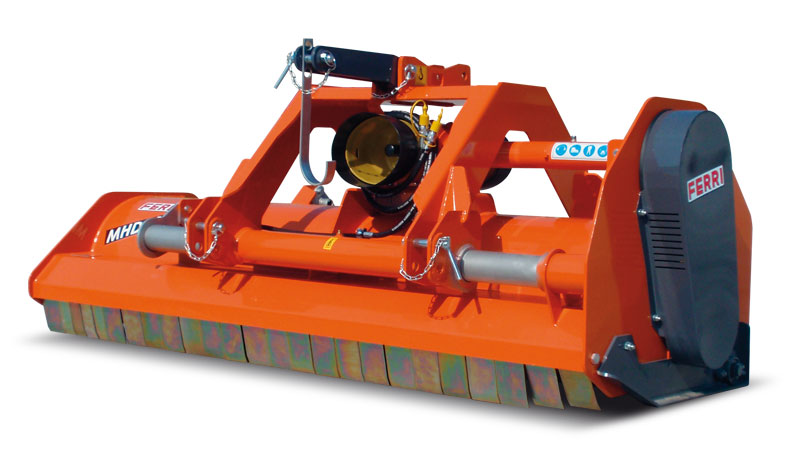 Технические характеристики:Рекомендованная мощность трактора, л.с.70-130Ширина среза, мм2360Общая ширина, мм2550Ротор, об/мин20000Вес, кг835ВОМ трактора, об/мин1000Скорость лопасти, м/сек 52Количество цепей66Максимальный диаметр скашивания, мм50